Poniedziałek, 11.05.2020Cel: utrwalanie liczb rzymskichWytnij liczby rzymskie i uzupełnij tarczę zegara.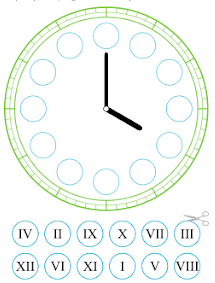 Wykonaj działania. Zapisz wyniki liczbami rzymskimi.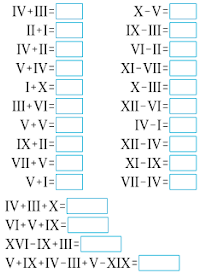 